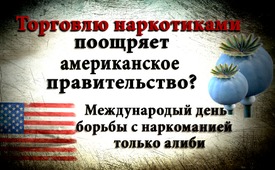 Торговлю наркотиками поощряет американское правительство? – Международный день борьбы с наркоманией только алиби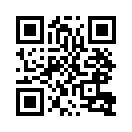 Международный день борьбы со злоупотреблением и незаконным оборотом наркотиков отмечается ежегодно 26 июня, он также называется - Международный день борьбы с наркоманией. Этот день был назначен Генеральной ассамблеей ООН в 1987 году как мера против злоупотребления наркотиками.
Со стороны ООН за «Международный день борьбы с наркоманией» ответственно Управление ООН по наркотикам и преступности, сокращённо УНП ООН.Международный день борьбы со злоупотреблением и незаконным оборотом наркотиков отмечается ежегодно 26 июня, он также называется - Международный день борьбы с наркоманией. Этот день был назначен Генеральной ассамблеей ООН в 1987 году как мера против злоупотребления наркотиками.
Со стороны ООН за «Международный день борьбы с наркоманией» ответственно Управление ООН по наркотикам и преступности, сокращённо УНП ООН. Но кто же несет ответственность за проблему с наркотиками? В то время как правительственные организации публично борются против зависимости от наркотиков, Kla.TV в связи с «Международным днем борьбы с наркоманией» в нашей сегодняшней передаче на примере США показывает как на заднем плане всемирное производство и торговля наркотиками даже поддерживаются со стороны государства.
(Ведущий передачи): Продвигает ли правительство США торговлю наркотиками? Этот вопрос, в первый момент, кажется, противоречит тому, что американские президенты, уже в течение десятилетий якобы стараются ограничить употребление нелегальных наркотиков в стране. Так Ричард Никсон, (при необходимости вставить вырезки кадров, прим. редакции) (президент с 1969-1974 годы) уже в 1971 году объявил «войну против наркотиков». Также президент США Рональд Рейган (с 1981-1989 годы) сделал это в 1982 году публично на основании того, что нелегальные наркотики представляют угрозу национальной безопасности. Вице-президент Рейгана, бывший директор ЦРУ, а позже президент Джордж В. Буш, привлёк секретную службу ЦРУ и войска, чтобы сократить производство и торговлю наркотиками за границей. Но насколько серьёзны были заявления Рейгана и Буша? В настоящее время президент США Дональд Трамп недавно жаловался, что в США число жертв, умерших от передозировки опиума с 1999 года увеличилось почти в четыре раза. В октябре 2017 года Трамп, на основе кризиса с опиумом, объявил в США «национальную чрезвычайное положение» и говорил о конкретных мерах его ограничения. Что же указывает на то, что международная торговля наркотиками, с которой, якобы, борется Трамп, продвигается правительством США? 
Согласно расследованию журналистки Эбби Мартин, Талибан по религиозным причинам к 2000-му году почти уничтожили выращивание опиума в Афганистане. Вторжение американской армии в Афганистан в 2001 году привело в последующие годы к многократному увеличению производства героина. Не произошла борьба с выращиванием мака на полях, хотя американские войска контролировали весь регион. Вместо этого можно наблюдать модернизацию выращивания наркотиков при помощи сельхозтехники, что привело к безграничному повышению урожайности. В настоящее время до 90 % всемирного запаса опиума производится в Афганистане. По сообщениям GLOBAL RESEARCH (глобал рисёрч) одной из целей войны в Афганистане было восстановление производства афганского опиума и зависимых от него сделок во много миллиардов долларов. [Указание ведущего: ударение на это предложение] В самом Афганистане в настоящее время из 30 миллионов жителей шестая часть употребляет наркотики. [Включить кадры во время следующего предложения:] https://publicintelligence.net/usnato-troops-patrolling-opium-poppy-fields-in-afghanistan/
Согласно различным сообщениям, американские войска после вторжения по-прежнему находятся в Афганистане, чтобы охранять опиумные поля и защищать транспортные маршруты. [Указание ведущего: ударение на это предложение]
Это участие правительства США в бизнесе по торговле наркотиками на миллиарды долларов не является единичным случаем. Уже в 1986 году - на 6-м году пребывания Рейгана у власти - журналист-расследователь Роберт Пэрри, умерший 27 января 2018 года, раскрыл организованный ЦРУ комплекс терроризма, торговлю оружием и наркотиками. В Никарагуа ЦРУ содействовало формированиям контрас, которые совершали самые жестокие преступления против гражданского населения, с тем чтобы вести войну против правительства Никарагуа, чье свержение требовали США. Скрытые операции контрас финансировались за счет доходов от торговли наркотиками ЦРУ. Им было предоставлено необходимое прикрытие со стороны ЦРУ для перевозки большого количества кокаина, до полутора тонн в неделю, непосредственно в Соединенные Штаты. Этот скандал, который стал известен как дело Иран-Контра, привел к расследованию в Конгрессе США. Однако полного публичного расследования так и не последовало и проблема торговли наркотиками в основном осталась незатронутой.
Спустя двадцать лет после этого скандала, в 2007 году в Мексике разбился транспортный самолет ЦРУ с несколькими тоннами кокаина. То есть, торговля наркотиками поддерживалась и дальше высшим органом власти. 
Ежегодно всемирно провозглашенный Международный день борьбы с наркоманией должен быть поводом для борьбы со злоупотреблением наркотиками. Однако вышеупомянутые факты показывают, что в то же время правительственные круги США продвигают импорт и производство наркотиков. Пока этот корень фактической проблемы с наркотиками продолжает распространяться, ежегодный Международный день борьбы с наркоманией останется только как алиби и в будущем плодом этого будут кризисы со всеми вытекающими из этого жертвами.от jmr./sih./nmИсточники:https://www.bvpraevention.de/cms/index.asp?inst=bvpg&snr=11650
https://de.wikipedia.org/wiki/Internationaler_Tag_gegen_Drogenmissbrauch_und_unerlaubten_Suchtstoffverkehr
http://academic.udayton.edu/race/03justice/crime09.htm
https://www.politico.com/story/2010/10/reagan-declares-war-on-drugs-october-14-1982-043552
https://de.wikipedia.org/wiki/George_H._W._Bush
https://www.youtube.com/watch?v=pxSAhEPBnyA
https://www.welt.de/politik/ausland/article170092904/Trump-erklaert-wegen-Drogenepidemie-den-nationalen-Notstand.html
https://deutsch.rt.com/newsticker/61029-luftangriffe-zerstoren-22-drogenfabriken-in-afghanistan/
https://www.contra-magazin.com/2017/10/afghanistan-opium-paradies-unter-us-kontrolle/
https://deutsch.rt.com/gesellschaft/42428-amerikanische-heroinabhangige-made-in-afghanistan/
https://www.youtube.com/watch?time_continue=124&v=qME6Ta9InY4(ab Min. 1:43) 
https://deutsch.rt.com/32781/international/geruechte-halten-sich-cia-hilft-beim-opium-export-aus-afghanistan/
https://deutsch.rt.com/kurzclips/47056-putin-afghanistan-drogen/
https://kenfm.de/tagesdosis-6-2-2018-unabhaengig-unerschrocken-unbeugsam%e2%80%a8-podcast/
https://de.wikipedia.org/wiki/Contra-Krieg#Systematische_Menschenrechtsverletzungen_der_Contras
https://www.pbs.org/wgbh/pages/frontline/shows/drugs/cron/
https://www.youtube.com/watch?v=ZDdItm-PDeM&feature
https://www.dailykos.com/stories/2007/12/12/420107/-CIA-Torture-Jet-wrecks-with-4-Tons-of-COCAINE
https://www.globalresearch.ca/drug-war-american-troops-are-protecting-afghan-opium-u-s-occupation-leads-to-all-time-high-heroin-production/5358053
https://publicintelligence.net/usnato-troops-patrolling-opium-poppy-fields-in-afghanistan/
http://mediaroots.org/opium-what-afghanistan-is-really-about/
https://de.wikipedia.org/wiki/Richard_Nixon
https://de.wikipedia.org/wiki/Ronald_ReaganМожет быть вас тоже интересует:#Narkotiki - Наркотики - www.kla.tv/NarkotikiKla.TV – Другие новости ... свободные – независимые – без цензуры ...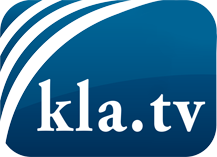 О чем СМИ не должны молчать ...Мало слышанное от народа, для народа...регулярные новости на www.kla.tv/ruОставайтесь с нами!Бесплатную рассылку новостей по электронной почте
Вы можете получить по ссылке www.kla.tv/abo-ruИнструкция по безопасности:Несогласные голоса, к сожалению, все снова подвергаются цензуре и подавлению. До тех пор, пока мы не будем сообщать в соответствии с интересами и идеологией системной прессы, мы всегда должны ожидать, что будут искать предлоги, чтобы заблокировать или навредить Kla.TV.Поэтому объединитесь сегодня в сеть независимо от интернета!
Нажмите здесь: www.kla.tv/vernetzung&lang=ruЛицензия:    Creative Commons License с указанием названия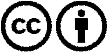 Распространение и переработка желательно с указанием названия! При этом материал не может быть представлен вне контекста. Учреждения, финансируемые за счет государственных средств, не могут пользоваться ими без консультации. Нарушения могут преследоваться по закону.